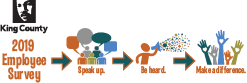 Where to Get Help in Your DepartmentEngagement Steering CommitteeAnn McBroom, ADRDawn Holmes, DAJDLiz Causby-Miles, DCHSCheryl Binetti, DLSShawn Abernethy, DESShannon Harris, DHRChris Ynzunza, DNRPLorraine Patterson, DNRPLeslie Brown, DPDArun Sambataro, ESJBrian Roberts, KCITJonathan Halperin, Metro TransitJanet Parks, OLRTina Abbot, SKCPHJodi Ryznar SKCPHJason Argo,DHRJonathan Larson, AssessorKendall LeVan Hodson, ElectionsTeresa Bailey, DJAHeidi Parkington-Thal, PAO